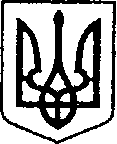 Ніжинська міська радаVІІІ скликання   Протокол № 24засідання постійної комісії міської ради з  питань житлово-комунального господарства, транспорту і зв’язку та енергозбереження19.11.2021 р.                                                                                                    14:00                                                                                                              Великий залГоловуючий: Дегтяренко В. М.Присутні на засіданні члени комісії: Онокало І. А. –  секретар комісії;Лінник А. В. – член комісії;Рябуха В. Г. - член комісії;Черпіта С. М - член комісії.Відсутні члени комісії: Одосовський  М. І.Присутні: Список присутніх додається.Формування  порядку денного:СЛУХАЛИ:	Дегтяренко В. М., голову комісії, який ознайомив присутніх з порядком денним засідання постійної комісії Ніжинської міської ради з питань житлово-комунального господарства, транспорту і зв’язку  та енергозбереження від 19.11.2021 року та запропонував затвердити його.ВИРІШИЛИ:		Затвердити порядок денний.ГОЛОСУВАЛИ: 	«за» - 5 одноголосно.Порядок денний:Про надання дозволу на списання з балансу комунального підприємства «Служба Єдиного Замовника» основних засобів та інших необоротних матеріальних активів (ПР №689 від 04.11.2021 року);Про надання згоди на списання з балансу Комунального некомерційного підприємства «Ніжинський міський пологовий будинок» Ніжинської міської ради Чернігівської області основних засобів та інших необоротних матеріальних активів (ПР №693 від 05.11.2021 року);Про надання дозволу комунальному підприємству “Виробниче управління комунального господарства” на списання майна  (ПР №698 від 08.11.2021 року);Про виконання рекомендації постійної комісії Ніжинської міської ради з питань житлово-комунального господарства, транспорту і зв’язку  та енергозбереження щодо надання КП «Служба єдиного замовника» пільги (зменшення розміру пайової участі в утриманні об’єкта благоустрою) з оренди приміщення, що розташоване за адресою: м. Ніжин, площа Гоголя, 2а на період локдауну («червоної зони»);Про закріплення на праві господарського відання квартири №60 за адресою: м. Ніжин, вулиця Об’їжджа, будинок 116, корпус 6 (ПР №747 від 19.11.2021 року);Про встановлення розподілу орендної плати для комунального підприємства «Оренда комунального майна» Ніжинської міської ради (ПР №750 від 19.11.2021 року);Про продовження договору оренди нерухомого майна , що належить до комунальної власності Ніжинської міської об’єднаної територіальної громади №1, розташованого за адресою: Чернігівська область, місто Ніжин, вулиця Небесної Сотні, 11 без проведення аукціону (ПР №737 від 17.11.2021 року);Про внесення змін до рішення Ніжинської міської ради №35-8/2021 від 30 березня 2021 року «Про затвердження Методики розрахунку орендної плати за майно комунальної власності Ніжинської територіальної громади» (ПР №741 від 18.11.2021 року); Про внесення змін до пунктів 3.3, 3.4 розділу 3 договору оренди нерухомого майна, що належить до комунальної власності територіальної громади міста Ніжина №86 від 27 березня 2019 року, укладеного з Ніжинським об’єднаним міським територіальним центром комплектування та соціальної підтримки на нежитлові приміщення, розташовані за адресою: місто Ніжин, вулиця Редькінська, будинок 6 (ПР №742 від 18.11.2021 року);Про скасування рішення Ніжинської міської ради від 01 липня 2021 року №21-11/2021 «Про реалізацію автотранспортного засобу  Фольксваген-Пасат» та припинення приватизації автотранспортного засобу  Фольксваген-Пасат», державний номер  55561 МК (ПР №743 від 18.11.2021 року); Про виключення з Переліку першого типу об’єкта комунальної власності Ніжинської територіальної громади: нежитлову будівлю (приміщення №6, №7), загальною площею 65, 3 кв. м., розташоване за адресою: Чернігівська область, місто Ніжин, вулиця Московська, будинок 21    (ПР № 755 від 19.11.2021 року).Розгляд питань порядку денного:Про надання дозволу на списання з балансу комунального підприємства «Служба Єдиного Замовника» основних засобів та інших необоротних матеріальних активів (ПР №689 від 04.11.2021 року)СЛУХАЛИ: Дегтяренко В. М., голову комісії, який повідомив присутнім, що основні засоби та необоротні активи, що підлягають списанню були оглянуті, шляхом організації виїзної комісії. Заперечень щодо надання дозволу на списання не виникло.ВИРІШИЛИ:  Проект рішення підтримати та рекомендувати для розгляду на черговому засіданні сесії Ніжинської міської ради VIII скликання.ГОЛОСУВАЛИ: 	«за» - 5 одноголосно.Про надання згоди на списання з балансу Комунального некомерційного підприємства «Ніжинський міський пологовий будинок» Ніжинської міської ради Чернігівської області основних засобів та інших необоротних матеріальних активів (ПР №693 від 05.11.2021 року)СЛУХАЛИ: Дегтяренко В. М., голову комісії, який повідомив присутнім, що основні засоби та необоротні матеріальні активи, що підлягають списанню були оглянуті, шляхом організації виїзної комісії. Заперечень щодо надання згоди на списання з балансу не виникло.ВИРІШИЛИ:  Проект рішення підтримати та рекомендувати для розгляду на черговому засіданні сесії Ніжинської міської ради VIII скликання.ГОЛОСУВАЛИ: 	«за» - 5 одноголосно.Про надання дозволу комунальному підприємству “Виробниче управління комунального господарства” на списання майна  (ПР №698 від 08.11.2021 року)СЛУХАЛИ: Дегтяренко В. М., голову комісії, який повідомив присутнім, що майно, а саме, автомобіль, що підлягає списанню був оглянутий, шляхом організації виїзної комісії. Заперечень щодо надання дозволу на списання з балансу майна не виникло.ВИРІШИЛИ:  Проект рішення підтримати та рекомендувати для розгляду на черговому засіданні сесії Ніжинської міської ради VIII скликання.ГОЛОСУВАЛИ: 	«за» - 5 одноголосно.Про виконання рекомендації постійної комісії Ніжинської міської ради з питань житлово-комунального господарства, транспорту і зв’язку  та енергозбереження щодо надання КП «Служба єдиного замовника» пільги (зменшення розміру пайової участі в утриманні об’єкта благоустрою) з оренди приміщення, що розташоване за адресою: м. Ніжин, площа Гоголя, 2а на період локдауну («червоної зони»).СЛУХАЛИ: Візір С. Г. та Бухно Л. В., представників КП «Служба єдиного замовника», які надали інформацію присутнім щодо надання пільги з орендної плати за приміщення, що розташоване за адресою: м. Ніжин, площа Гоголя, 2а, де знаходиться кафе «Way» та пояснили, що оренда плата не сплачувалась Орендарем з 17 березня по 24 грудня 2020 року у зв’язку з локдауном через пандемію, спричинену коронавірусом SARS-CoV-2.ВИСТУПИЛИ: Шумейко О. М., яка зауважила, що підстави для зменшення розміру пайової участі в утриманні об’єкта благоустрою (надання пільги з оренди приміщення) необхідно вивчити більш детально. За інформацією представників КП «СЄЗ», рахунки по оренді приміщення не виставлялись орендарю з 17.03.2020 р. по 24.12.2020 р., хоча в цей період були проміжки часу, коли діяльність закладу не була заборонена законодавством.Лінник А. В., який запропонував запросити керівників комунальних підприємств на наступне засідання постійної комісії Ніжинської міської ради з питань житлово-комунального господарства, транспорту і зв’язку  та енергозбереження. Також зауважив на доцільності відновити щоквартальне заслуховування звітів керівників комунальних підприємств щодо їх фінансово-господарської діяльності.Участь в обговоренні:      Дегтяренко В. М., Онокало І. А., Лінник А. В., Сменько В. Г., Черненко О. В., Черпіта С. М.ВИРІШИЛИ:  1. Рекомендувати міському голові Кодолі О. М. доручити відділу юридично-кадрового забезпечення спільно з КП «Оренда комунального майна та КП «Служба єдиного замовника» детально вивчити інформацію щодо зменшення розміру пайової участі в утриманні об’єкта благоустрою   (надання пільги),   розташованого   за     адресою: м. Ніжин, площа Гоголя, 2а (кафе «Way»).2. Рекомендувати міському голові Кодолі О. М. відновити щоквартальне заслуховування звітів керівників комунальних підприємств щодо стану їх фінансово-господарської діяльності.ГОЛОСУВАЛИ: 	«за» - 5 одноголосно.5.Про закріплення на праві господарського відання квартири №60 за адресою: м. Ніжин, вулиця Об’їжджа, будинок 116, корпус 6 (ПР №747 від 19.11.2021 року)СЛУХАЛИ: Шумейко О. М., директора КП «Оренда комунального майна», яка ознайомила присутніх з проектом рішення та надала пояснення щодо необхідності його прийняття.ВИРІШИЛИ:  Проект рішення підтримати та рекомендувати для розгляду на черговому засіданні сесії Ніжинської міської ради VIII скликання.ГОЛОСУВАЛИ: 	«за» - 5 одноголосно.6.Про встановлення розподілу орендної плати для комунального підприємства «Оренда комунального майна» Ніжинської міської ради (ПР №750 від 19.11.2021 року)СЛУХАЛИ: Шумейко О. М., директора КП «Оренда комунального майна», яка ознайомила присутніх з проектом рішення та надала пояснення щодо необхідності його прийняття.ВИРІШИЛИ:  Проект рішення підтримати та рекомендувати для розгляду на черговому засіданні сесії Ніжинської міської ради VIII скликання.ГОЛОСУВАЛИ: 	«за» - 5 одноголосно.7.Про продовження договору оренди нерухомого майна , що належить до комунальної власності Ніжинської міської об’єднаної територіальної громади №1, розташованого за адресою: Чернігівська область, місто Ніжин, вулиця Небесної Сотні, 11 без проведення аукціону (ПР №737 від 17.11.2021 року)СЛУХАЛИ: Федчун Н. О., начальника відділу комунального майна Управління комунального майна та земельних відносин, яка ознайомила присутніх з проектом рішення та надала пояснення щодо необхідності його прийняття.ВИРІШИЛИ:  Проект рішення підтримати та рекомендувати для розгляду на черговому засіданні сесії Ніжинської міської ради VIII скликання.ГОЛОСУВАЛИ: 	«за» - 5 одноголосно.8.Про внесення змін до рішення Ніжинської міської ради №35-8/2021 від 30 березня 2021 року «Про затвердження Методики розрахунку орендної плати за майно комунальної власності Ніжинської територіальної громади» (ПР №741 від 18.11.2021 року)СЛУХАЛИ: Федчун Н. О., начальника відділу комунального майна Управління комунального майна та земельних відносин, яка ознайомила присутніх з проектом рішення та надала пояснення щодо необхідності його прийняття.ВИРІШИЛИ:  Проект рішення підтримати та рекомендувати для розгляду на черговому засіданні сесії Ніжинської міської ради VIII скликання.ГОЛОСУВАЛИ: 	«за» - 5 одноголосно.9. Про внесення змін до пунктів 3.3, 3.4 розділу 3 договору оренди нерухомого майна, що належить до комунальної власності територіальної громади міста Ніжина №86 від 27 березня 2019 року, укладеного з Ніжинським об’єднаним міським територіальним центром комплектування та соціальної підтримки на нежитлові приміщення, розташовані за адресою: місто Ніжин, вулиця Редькінська, будинок 6 (ПР №742 від 18.11.2021 року)СЛУХАЛИ: Федчун Н. О., начальника відділу комунального майна Управління комунального майна та земельних відносин, яка ознайомила присутніх з проектом рішення та надала пояснення щодо необхідності його прийняття.ВИРІШИЛИ:  Проект рішення підтримати та рекомендувати для розгляду на черговому засіданні сесії Ніжинської міської ради VIII скликання.ГОЛОСУВАЛИ: 	«за» - 5 одноголосно.10.Про скасування рішення Ніжинської міської ради від 01 липня 2021 року №21-11/2021 «Про реалізацію автотранспортного засобу  Фольксваген-Пасат» та припинення приватизації автотранспортного засобу  Фольксваген-Пасат», державний номер  55561 МК (ПР №743 від 18.11.2021 року)СЛУХАЛИ: Федчун Н. О., начальника відділу комунального майна Управління комунального майна та земельних відносин, яка ознайомила присутніх з проектом рішення та надала пояснення щодо необхідності його прийняття.ВИРІШИЛИ:  Проект рішення підтримати та рекомендувати для розгляду на черговому засіданні сесії Ніжинської міської ради VIII скликання.ГОЛОСУВАЛИ: 	«за» - 5 одноголосно.11.Про виключення з Переліку першого типу об’єкта комунальної власності Ніжинської територіальної громади: нежитлову будівлю (приміщення №6, №7), загальною площею 65, 3 кв. м., розташоване за адресою: Чернігівська область, місто Ніжин, вулиця Московська, будинок 21 (ПР № 755 від 19.11.2021 року)СЛУХАЛИ: Федчун Н. О., начальника відділу комунального майна Управління комунального майна та земельних відносин, яка ознайомила присутніх з проектом рішення та надала пояснення щодо необхідності його прийняття.ВИРІШИЛИ:  Проект рішення підтримати та рекомендувати для розгляду на черговому засіданні сесії Ніжинської міської ради VIII скликання.ГОЛОСУВАЛИ: 	«за» - 5 одноголосно.Голова комісії                                                                   В. М. Дегтяренко 